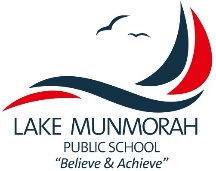 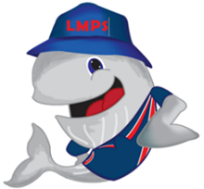 Kindergarten Orientation MONDAYTUESDAYWEDNESDAYTHURSDAYFRIDAYOctober 17October 18October 19October 20Afternoon Tea and School Tour3:10pm – 4:00pm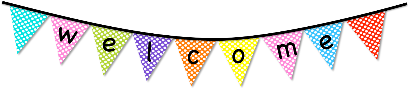 October 21October 24October 25October 26October 27October 28October 31November 1November 2November 3November 4Story Session9:10am – 10:30am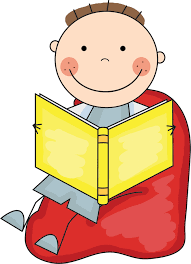 November 7November 8November 9November 10November 11November 14November 15November 16November 17November 18Play Session9:10am – 10:00am 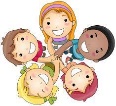 November 21November 22Orientation Session 19:10am – 10:50am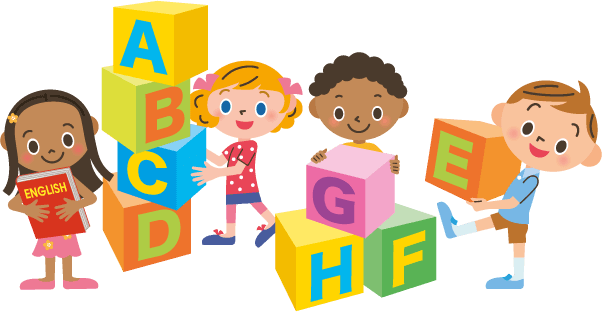 November 23Orientation Session 19:10am – 10:50amNovember 24November 25November 28November 29Orientation Session 29:10am – 10:50am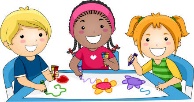 November 30Orientation Session 29:10am – 10:50amDecember 1December 2December 5December 6Teddy Bears Picnic and  Parent Information Session9:10am – 10:50am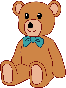 December 7Teddy Bears Picnic and Parent Information Session9:10am – 10:50am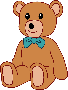 December 8December 9